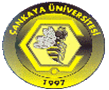 ÇANKAYA UNIVERSITYENGLISH LANGUAGE UNIT
 
2018-2019 ACADEMIC YEARSPRING TERMSYLLABUS FOR ENG-210FOR FACULTY of LAWCOURSE DEFINITIONENG210 is an elementary level, integrated-skills based course that will develop students in the four skills (reading, writing, listening and speaking) in an academic context. Tasks involving higher order thinking skills will require students not only to perform at knowledge and comprehension levels, but to synthesize and evaluate information, ideas and judgments as well. The course aims at employing four skills through challenging tasks and thus enable students to become active and autonomous learners. The variety of texts and perspectives presented through themes will facilitate their critical thinking process and makes students acquainted with the most frequently used academic language structures and functions relevant to the academic environment.OBJECTIVES:ENG210 is designed to provide the students with basic knowledge of English. The course aims to introduce important grammatical structures and functional areas, while developing the skills of listening, speaking, reading and writing. This course also revises vocabulary knowledge which is required for academic studies in English. By the end of this course students will be able to:READINGRecognize pre-reading strategies (i.e. skimming, scanning, previewing)identify key ideas in a textevaluate and reflect on the ideas in a textguess the meaning of unknown wordsmake inferences from a reading textdistinguish between facts and opinionsreact to the ideas in a textLISTENINGDistinguish listening for specific information from listening for main idesTake notesSPEAKINGexpress an opinion(basic level)ask questionsgive reasons(basic level)WRITINGRecognize sentence structuresWrite small paragraphs by using correct, appropriate language structures.TEXTBOOKS: New English File Elementary Student’s Book by Christina Latham- Koenig and Clive Oxenden& Paul Seligson-Oxford University Press-2016(**Only the first 5 units will be covered in this course.)METHOD OF INSTRUCTION: Lecture, task-based teaching, class/group discussions, communicative/meaningful language exercises.ATTENDANCE:  Students are NOT required to attend classes. MAKE-UP POLICY FOR EXAMS: Students who miss the midterm or final exam will not be given a make-up exam unless they submit an approved medical report or any other official document proving their excuse to university authorities.GRADING: Midterm (Reading, Grammar, Vocabulary): 40 %Final (Reading, Grammar, Vocabulary): 60 %MIDTERM & FINAL EXAMSStudents will take a midterm exam throughout the term and a final exam at the end of the term. Students are supposed to come and take the exams in a classroom assigned for them.Finally, if you have any questions, You can reach your instructor on the Unit’s website: aeu@cankaya.edu.tr. For more information, please look at the syllabus below. We wish you a productive and happy semester.WEEKNEW ENGLISH FILE UNITSOBJECTIVESVOCABULARYGRAMMARREMINDERS111.02.201915.02.2019Course IntroductionStudents will learn the requirements and details of the course.Course IntroductionCourse Introduction218.02.201922.02.2019Unit 6A- Reading in English (pp. 44-45)1) Grammar: a-b-c-d2) Pronunciation: a-b-c-d3) Reading& Listening: a-b-c-d-e-f4) Speaking Students will be able to:recognize object pronounsdistinguish object and subject pronounsrecognize pronunciation of specific sounds identify pronouns and possessive adjectivespractice speaking  6A: Phone languageVoice(n)Fall (v)Ring(v)Give a message Pick upPress the buttonPut downIt is the wrong numberAnswerCall  6A:Object Pronouns *Related pages of Vocabulary Bank and Grammar Bank will be used in the classroom. 325.02.201901.03.2019Unit6B-Times We Love (pp.46-47)1) Vocabulary and Pronunciation:a-b-c-d-e-f2) Reading: a-b-c3) Listening: a-b,4) Grammar:a-b-c5) Speaking:aStudents will be able to:practice like like+ (verb+-ing)use ing form of the verbspractice ordinal numbers6B: The date& ordinal number Months of the yearOrdinal numbers from 1-31 AsleepIn a good moodStay in bedLeaf  6B: like+ (verb+-ing) *Related pages of Vocabulary Bank and Grammar Bank will be used in the classroom. 404.03.201908.03.2019Unit 6C-Music is changing their lives (pp.47-48)1) Vocabulary: a-b-c2) Grammar:  a-b-c3) Pronunciation:  a-b4) Speaking: a-bStudents will be able to:recognize the music vocabularyrevise be and do recognize pronunciation of specific sounds practice speaking using be and do produce an informal e-mail6C: Music Hip hopRockClassicalLatinJazzReggaeBluesHeavy metalR&BBandBe a fan (of)Download musicGo dancingAwfulFantasticBe a member of   6C: revision: be or do?*Related pages of Vocabulary Bank and Grammar Bank will be used in the classroom511.03.201915.03.2019Unit 7A-At the national Portrait Gallery 1) Grammar: a-b-c-d3) Reading:  a-b-c-d 4) Vocabulary:  a-b-c-dStudents will be able to:recognize was/ werepractice sentence stressselect answers for reading text recognize word formationrecognize past simple: regular verbs recognize past time expressions 7A: Word Formation Sportsmen/womenMusicianPoetWriterPainterActor/Actress Director SingerComposerPoliticianScientistPolicemenNovelistBusinessmenSailorArtistInventor  7A: Past simple of be:was/were*Related pages of Vocabulary Bank and Grammar Bank will be used in the classroom618.03.201922.03.2019Unit 7B- Chelsea Girls 2) Grammar:  a-b-c-d4) Vocabulary&Speaking:  a-b-c   Students will be able to:match questions and answers recognize past simple: irregular verbs evaluate given information recognize usages of go/have/get  7B: Past time expressionsYesterday morningLast nightLast monthThree days agoFive minutes agoLast weekLast summerThe day before yesterday A year ago 7B: Past simple: regular verbs*Related pages of Vocabulary Bank and Grammar Bank will be used in the classroom725.03.201829.03.2018Unit 7C- A night to remember 1) Reading:  a-b-c   2) Grammar:   a-b-c-d-e3) Listening:  a-b-c   4) Vocabulary:  a-b Students will be able to:match questions and answers recognize past simple: irregular verbs evaluate given information recognize usages of go/have/get 7C: A night to remember Go :By bus/by car/by planeFor a walkHomeOutShoppingTo a restaurantTo bedTo church/to mosqueTo the beachBack to workOn holidayHave: A car/ a bikeLong hairBreakfast/lunch/dinnerA drinkGood timeA sandwichA shower/a bath/a swimGet: A newspaperA taxi/a bus/a trainAn email/letterDressedHomeTo the airport7C: Past simple: irregular verbs*Related pages of Vocabulary Bank and Grammar Bank will be used in the classroom801.04.201905.04.2019BREAK FOR CLASSESMIDTERM WEEK FOR ENG STUDENTSMIDTERM WEEK FOR ENG210 STUDENTS(40%)801.04.201905.04.2019BREAK FOR CLASSESMIDTERM WEEK FOR ENG STUDENTS908.04.201912.04.2019Unit 8A-A murder story 1) Reading:  a-b-c   3) Listening:  a-b-c   4) Grammar: a-b-c-d Students will be able to:evaluate given informationpractice pronunciation of past simple verbscomplete a chart recognize past simple: regular and irregularrecognize the vocabulary related with house8A-Irregular VerbsBuyFindBreakHearMakeTakeCanLoseMeet8A: Past simple: regular&irregular*Related pages of Vocabulary Bank and Grammar Bank will be used in the classroom1015.04.201919.04.2019 Unit 8B- A house with a history 1) Vocabulary:  a-b-c-d2) Listening:  a-b-c-d   3) Grammar: a-b-cStudents will be able to:recognize there is/there arepractice sentence stressdescribe their own roomproduce a description of their house evaluate information in a reading text8B- The house BathroomBedroomDining roomGarage GardenHallKitchenLiving roomStudy roomToiletBalconyCeilingStairsWallArmchairBathBedCarpetCookerCupboardFireplaceFridgeLampLightMirrorPlantShelfShowerSofa/couchWashing machine 8B: there is/there are, some/any + plural nouns*Related pages of Vocabulary Bank and Grammar Bank will be used in the classroom1122.04.201926.04.2019Unit 8C- A night in a haunted hotel1) Reading:  a-b-c –d2) Vocabulary: a-b3) Pronunciation:  a-b5) Grammar: a-bStudents will be able to:recognize the prepositions of place and movement practice pronunciation of silent lettersrecognize there was/there were  8C: Prepositions: place and movementPlace: InIn front ofOnUnderBehindBetweenOppositeNext to OverMovement: From…toIntoOut ofUpDownTowardsLoungeOwnerCheck outGuestsuite8C: there was/there were*Related pages of Vocabulary Bank and Grammar Bank will be used in the classroom*April 23rd is national holiday.1229.04.201903.05.2019Unit 9A- What I ate yesterday 1) Vocabulary: a-b2)  Reading:  a-b-c-d-e3) Grammar: a-b-c4) Pronunciation:  a-b5) Speaking:  a-b6) Listening:   a-b-c-d-e-fStudents will be able to:Recognize countable/uncountable nouns ; a/an, some, anyPractice the letters eaPrepare a food diaryPractice speaking9A: Food Breakfast:BreadButterCerealCheeseCoffeeEggsJamOrange juiceMilkSugarTeaToastLunch/DinnerFishMeatOlive oilPastaRiceSaladVegetablesCarrotsChipsLettuceMushroomsOnionsPeasPotatoesTomatoesFruit: ApplesBananasOrangesA pineappleStrawberries9A: countable/uncountable nouns ; a/an, some, any*Related pages of Vocabulary Bank and Grammar Bank will be used in the classroom*May 1st is national holiday.1306.05.201910.05.2019Unit 9B- White Gold1) Vocabulary: a-b-c2) Grammar: a-b-c-d4) Speaking:  a-b-c5)  Reading:  a-b-cStudents will be able to:Recognize vocabulary related with food containersRecognize quantifiersPractice the pronunciation of /ᶴ/ and /s/Practice speaking Locate words in a reading 9B: food containersBottleBoxCanCartonJarPacketTin 9B: how much/how many, a lot of etc.  1413.05.201917.05.2019REVISION WEEKFINAL EXAM WEEKFinal Exam for ENG210 and YBD109 students                  (60 %)**Please visit our website http://aeu.cankaya.edu.tr/ to learn in which classroom you will take the exam